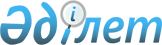 О внесении изменений и дополнений в постановление Правления Агентства Республики Казахстан по регулированию и надзору финансового рынка и финансовых организаций от 26 марта 2005 года N 98 "Об утверждении Инструкции о требованиях к представлению временной администрацией (временным администратором) банка, страховой (перестраховочной) организации и накопительного пенсионного фонда отчетности и иной информации"
					
			Утративший силу
			
			
		
					Постановление Правления Агентства Республики Казахстан по регулированию и надзору финансового рынка и финансовых организаций от 27 августа 2007 года N 220. Зарегистрировано в Министерстве юстиции Республики Казахстан 01 октября 2007 года N 4950. Утратило силу постановлением Правления Национального Банка Республики Казахстан от 16 июля 2014 года № 148      Сноска. Утратило силу постановлением Правления Национального Банка РК от 16.07.2014 № 148 (вводится в действие по истечении десяти дней после дня первого официального опубликования).      В целях совершенствования нормативных правовых актов, регулирующих деятельность временных администраций банков, страховых (перестраховочных) организаций и накопительных пенсионных фондов в Республике Казахстан, Правление Агентства Республики Казахстан по регулированию и надзору финансового рынка и финансовых организаций (далее - Агентство)  ПОСТАНОВЛЯЕТ : 

      1. Внести в постановление Правления Агентства от 26 марта 2005 года  N 98 "Об утверждении Инструкции о требованиях к представлению временной администрацией (временным администратором) банка, страховой (перестраховочной) организации и накопительного пенсионного фонда отчетности и иной информации" (зарегистрированное в Реестре государственной регистрации нормативных правовых актов под N 3581), с изменениями, внесенными постановлением Правления Агентства от 25 марта 2006 года  N 78 "О внесении изменений в постановление Правления Агентства от 26 марта 2005 года N 98 "Об утверждении Инструкции о требованиях к представлению временной администрацией (временным администратором) банка, страховой (перестраховочной) организации и накопительного пенсионного фонда отчетности и иной информации" (зарегистрированное в Реестре государственной регистрации нормативных правовых актов под N 4208) следующие изменения и дополнения: 

      в  Инструкции о требованиях к представлению временной администрацией (временным администратором) банка, страховой (перестраховочной) организации и накопительного пенсионного фонда отчетности и иной информации, утвержденной указанным постановлением: 

      в пункте 8: 

      подпункты 3) и 4) изложить в следующей редакции: 

      "3) бухгалтерский баланс по пенсионным активам (приложение 15 к настоящей Инструкции); 

      4) сведения о прибылях и убытках по пенсионным активам (приложение 16 к настоящей Инструкции);"; 

      дополнить подпунктом 4-1) следующего содержания: 

      "4-1) отчетность, предусмотренную пунктом 2 Правил представления отчетности накопительным пенсионным фондом, утвержденных постановлением Правления Агентства от 27 ноября 2004 года N 331 (зарегистрированным в Реестре государственной регистрации нормативных правовых актов под N 3346) и пунктом 3 Инструкции о перечне, формах и сроках представления ежемесячной финансовой отчетности накопительными пенсионными фондами, утвержденной постановлением Правления Национального Банка Республики Казахстан от 15 декабря 2004 года N 175, (зарегистрированным в Реестре государственной регистрации нормативных правовых актов под N 3384);"; 

      в подпункте 5) знак препинания ";" заменить знаком препинания "."; 

      подпункты 6), 7), 8) исключить; 

      приложения 1, 2, 3 изложить в редакции согласно приложению 1 к настоящему постановлению; 

      приложение 10 изложить в редакции согласно приложению 2 к настоящему постановлению; 

      в приложении 15: 

      слова "Сведения о чистых пенсионных активах" заменить словами "Бухгалтерский баланс по пенсионным активам"; 

      в таблице: 

      дополнить строкой, порядковый номер 1.1 следующего содержания: 

"                                                                      ";       в строке, порядковый номер 3 слова и знаки препинания ", в том числе:" исключить; 

      строку, порядковый номер 3.1 изложить в следующей редакции: 

"                                                                      ";       строки, порядковые номера 3.2, 3.3, 3.4, 3.5, 3.6 исключить; 

      после строки, порядковый номер 4 дополнить строкой, порядковый номер 4.1 следующего содержания: 

"                                                                      ";       после строки, порядковый номер 5 дополнить строкой, порядковый номер 5.1 следующего содержания: 

"                                                                      ";       после строки, порядковый номер 3 дополнить строкой, порядковый номер 3.1 следующего содержания: 

"                                                                      ";       в приложении 16: 

      слова "Сведения об изменениях в чистых пенсионных активах" заменить словами "Сведения о прибылях и убытках по пенсионным активам"; 

      в таблице: 

      в строке, порядковый номер 5 слова и знаки препинания ", в том числе по:" исключить; 

      строки, порядковый номер 5.1, 5.2, 5.3, 5.4, 5.5, 5.6, 5.7 исключить; 

      после строки, порядковый номер 9.2 дополнить строками, порядковые номера 9.3, 9.4 следующего содержания: 

"                                                                      ";       строку, порядковый номер 14 после слова "пенсии" дополнить словами "или подлежащие выплате". 

      2. Настоящее постановление вводится в действие с 1 октября 2007 года. 

      3. Департаменту ликвидации финансовых организаций (Дилимбетова Г.А.): 

      1) совместно с Юридическим департаментом (Байсынов М.Б.) принять меры к государственной регистрации в Министерстве юстиции Республики Казахстан настоящего постановления; 

      2) в десятидневный срок со дня государственной регистрации в Министерстве юстиции Республики Казахстан настоящего постановления довести его до сведения заинтересованных подразделений Агентства, Объединения юридических лиц "Ассоциация финансистов Казахстана" и временных администраций (временных администраторов) банков, страховых (перестраховочных) организаций и накопительных пенсионных фондов. 

      4. Службе Председателя Агентства принять меры к публикации настоящего постановления в средствах массовой информации Республики Казахстан. 

      5. Контроль за исполнением настоящего постановления возложить на заместителя Председателя Агентства Бахмутову Е.Л.       Председатель 

Приложение 1                

к постановлению Правления        

Агентства Республики Казахстан      

по регулированию и надзору        

финансового рынка и финансовых      

организаций               

от 27 августа 2007 года N 220      "Приложение 1               

к Инструкции о требованиях к      

представлению временной        

администрацией (временным       

администратором) банка, страховой   

(перестраховочной) организации и    

накопительного пенсионного фонда   

отчетности и иной информации                        Отчет о состоянии активов (наименование банка) 

                            на "__"____________ 200__года 

                                (отчетная дата) 

 

                                                                в тысячах тенге    Руководитель временной администрации __________   ________ 

Главный бухгалтер _____________ _______________ 

Исполнитель       _____________ _______________ 

телефон. 

Приложение 2               

к Инструкции о требованиях к      

представлению временной        

администрацией (временным       

администратором) банка, страховой   

(перестраховочной) организации и    

накопительного пенсионного фонда   

отчетности и иной информации                              Отчет о состоянии активов 

                    (наименование страховой организации)  

                           на "__"___________ 200__года 

                                (отчетная дата) 

    Руководитель временной администрации __________   ________ 

Главный бухгалтер _____________ _______________ 

Исполнитель       _____________ _______________ 

Телефон. 

Приложение 3               

к Инструкции о требованиях к      

представлению временной        

администрацией (временным       

администратором) банка, страховой   

(перестраховочной) организации и    

накопительного пенсионного фонда   

отчетности и иной информации                            Отчет о состоянии активов 

             (наименование накопительного пенсионного фонда)  

                         на "__"___________ 200__года 

                             (отчетная дата) 

 

                                                                в тысячах тенге    Руководитель временной администрации __________   ________ 

Главный бухгалтер _____________ _______________ 

Исполнитель       _____________ _______________ 

Телефон.". 

Приложение 2                

к постановлению Правления        

Агентства Республики Казахстан      

по регулированию и надзору        

финансового рынка и финансовых      

организаций                

от 27 августа 2007 года N 220      "Приложение 10               

к Инструкции о требованиях к      

представлению временной        

администрацией (временным       

администратором) банка, страховой   

(перестраховочной) организации и    

накопительного пенсионного фонда   

отчетности и иной информации                                 Отчет 

            о произведенных временной администрацией 

     (наименование организации) расходах за отчетный период                                                        в тысячах тенге    Руководитель временной администрации __________   ________ 

Главный бухгалтер _____________ _______________ 

Исполнитель       _____________ _______________ 

Телефон.". 
					© 2012. РГП на ПХВ «Институт законодательства и правовой информации Республики Казахстан» Министерства юстиции Республики Казахстан
				1.1 Аффинированные 

драгоценные 

металлы 3.1 Ценные бумаги, 

предназначенные 

для торговли 4.1 Производные 

финансовые 

инструменты 5.1 Ценные бумаги, 

удерживаемые до 

погашения 3.1 Производные 

финансовые 

инструменты 9.3 от изменения 

справедливой 

стоимости 

ценных бумаг, 

предназначенных 

для торговли 9.4 от переоценки прочих активов N Показатели Номер 

балан- 

сового 

(вне- 

балан- 

сового 

счета) На дату 

назна- 

чения 

времен- 

ной 

админи- 

страции На 

преды- 

дущую 

отчет- 

ную  

дату На 

отчет- 

ную  

дату Изменения Изменения N Показатели Номер 

балан- 

сового 

(вне- 

балан- 

сового 

счета) На дату 

назна- 

чения 

времен- 

ной 

админи- 

страции На 

преды- 

дущую 

отчет- 

ную  

дату На 

отчет- 

ную  

дату по 

сравне- 

нию с 

данными 

на дату 

назна- 

чения 

времен- 

ной 

админи- 

страции по 

сравне- 

нию с 

данными 

на дату 

преды- 

дущего 

отчета 1 2 3 4 5 6 7 

(графа 6- 

графа 4) 8 

(графа 6- 

графа 5) 1. Деньги 2. Аффинированные 

драгоценные 

металлы 3. Корреспондентские 

счета 4. Ценные бумаги 5. Начисленное 

вознаграждение 

по ценным бумагам 6. Вклады, 

в том числе: 6.1 Начисленное 

вознаграждение 7. Выданные займы, 

в том числе: 7.1 юридическим лицам: 7.1.1 Стандартные 7.1.2 Сомнительные 7.1.3 Безнадежные 7.1.4 Основной долг 7.1.5 Начисленное вознаграждение 7.2 физическим лицам: 7.2.1 Стандартные 7.2.2 Сомнительные 7.2.3 Безнадежные 7.2.4 Основной долг 7.2.5 Начисленное 

вознаграждение 8. Требования к 

Национальному 

Банку 

Республики 

Казахстан 9. Требования к 

клиентам, 

в том числе: 9.1 к юридическим 

лицам 9.2 к физическим 

лицам 10. Инвестиции в 

капитал и 

субординированный 

долг 11. Товарно- 

материальные 

запасы 12. Основные средства 

и нематериальные 

активы, 

в том числе: 12.1 Строящиеся 

(устанавливаемые) 

основные средства 12.2 Земля, здания и сооружения 12.3 Компьютерное 

оборудование 12.4 Транспортные 

средства 12.5 Прочие основные 

средства 12.6 Нематериальные 

активы 13. Прочие активы Итого активов: Итого активов: Резервы (провизии) Резервы (провизии) Счет отрицательной 

корректировки Счет отрицательной 

корректировки Начисленная амортизация Начисленная амортизация N Показатели Номер 

балан- 

сового 

(вне- 

балан- 

сового 

счета) На дату 

назна- 

чения 

времен- 

ной 

админи- 

страции На 

преды- 

дущую 

отчет- 

ную  

дату На 

отчет- 

ную  

дату Изменения Изменения N Показатели Номер 

балан- 

сового 

(вне- 

балан- 

сового 

счета) На дату 

назна- 

чения 

времен- 

ной 

админи- 

страции На 

преды- 

дущую 

отчет- 

ную  

дату На 

отчет- 

ную  

дату по 

сравне- 

нию с 

данными 

на дату 

назна- 

чения 

времен- 

ной 

админи- 

страции по 

сравне- 

нию с 

данными 

на дату 

преды- 

дущего 

отчета 1 2 3 4 5 6 7 

(графа 6- 

графа 4) 8 

(графа 6- 

графа 5) 1. Деньги и 

денежные 

эквиваленты 2. Вклады 

размещенные 3. Ценные бумаги, 

в том числе: 3.1 Ценные бумаги, 

предназначенные 

для торговли 3.2 Ценные бумаги, 

имеющиеся в 

наличии для 

продажи 3.3 Ценные бумаги, 

удерживаемые до 

погашения 4. Операция 

"обратное РЕПО" 5. Аффинированные 

драгоценные 

металлы 6. Производные 

финансовые 

инструменты 7. Активы 

перестрахования: 7.1 Активы 

перестрахования 

по незаработанным 

премиям 7.2 Активы 

перестрахования 

по произошедшим, 

но незаявленным 

убыткам 7.3 Активы 

перестрахования 

по непроизошедшим 

убыткам по 

договорам 

страхования 

(перестрахования) 

жизни 7.4 Активы 

перестрахования 

по непроизошедшим 

убыткам по 

договорам 

аннуитета 7.5 Активы 

перестрахования 

по заявленным, но 

неурегулированным 

убыткам 7.6 Активы 

перестрахования 

по дополнительным 

резервам 8 Расходы 

будущих периодов 9 Налоговое 

требование 10 Отсроченное 

налоговое 

требование 11 Прочие активы 12 Инвестиции 

в капитал других 

юридических лиц 13 Основные средства, 

в том числе: 13.1 Строящиеся 

(устанавливаемые) 

основные средства 13.2 Земля, здания 

и сооружения 13.3 Компьютерное 

оборудование 13.4 Транспортные 

средства 13.5 Прочие основные 

средства 14 Инвестиционное 

имущество 15 Долгосрочные 

активы, 

предназначенные 

для продажи 16 Нематериальные 

активы Итого активов: Итого активов: Резервы (провизии) Резервы (провизии) Счет отрицательной 

корректировки Счет отрицательной 

корректировки Начисленная 

амортизация Начисленная 

амортизация N Показатели Номер 

балан- 

сового 

(вне- 

балан- 

сового 

счета) На 

начало 

ликви- 

дацион- 

ного 

про- 

цесса На 

преды- 

дущую 

отчет- 

ную  

дату На 

отчет- 

ную  

дату Изменения Изменения N Показатели Номер 

балан- 

сового 

(вне- 

балан- 

сового 

счета) На 

начало 

ликви- 

дацион- 

ного 

про- 

цесса На 

преды- 

дущую 

отчет- 

ную  

дату На 

отчет- 

ную  

дату по 

сравне- 

нию с 

данными 

на дату 

назна- 

чения 

времен- 

ной 

админи- 

страции по 

сравне- 

нию с 

данными 

на дату 

преды- 

дущего 

отчета 1 2 3 4 5 6 7 

(графа 6- 

графа 4) 8 

(графа 6- 

графа 5) 1. Деньги 2. Ценные бумаги, 

в том числе: 2.1 ценные бумаги, 

имеющиеся в 

наличии для 

продажи 2.2 ценные бумаги, 

удерживаемые до 

погашения 2.3 торговые ценные 

бумаги 3. Вклады размещенные 4. Операция 

"обратное РЕПО" 5. Расходы 

будущих периодов 6. Отсроченное 

налоговое 

требование 7. Долгосрочная 

дебиторская 

задолженность 8. Требования к 

бюджету по 

налогам и другим 

обязательным 

платежам в 

бюджет 9. Прочая 

дебиторская 

задолженность 10. Авансы выданные 11. Инвестиции 

в капитал других 

юридических лиц 12. Комиссионные 

вознаграждения, 

в том числе: 12.1 от пенсионных 

активов 12.2 от инвестиционного 

дохода/убытка 

по пенсионным 

активам 13. Запасы 14 Основные средства 

и нематериальные 

активы, в том 

числе: 14.1 Строящиеся 

(устанавливаемые) 

основные средства 14.2 Земля, здания 

и сооружения 14.3 Компьютерное 

оборудование 14.4 Транспортные 

средства 14.5 Прочие основные 

средства 14.6 Нематериальные 

активы 15 Прочие активы Итого активов: Итого активов: Резервы (провизии) Резервы (провизии) Счет отрицательной 

корректировки Счет отрицательной 

корректировки Начисленная 

амортизация Начисленная 

амортизация N   N   Наименование 

расходов Сумма 

расходов 

согласно 

смете 

расходов, 

согласо- 

ванной 

уполномо- 

ченным 

органом Сумма 

фактически 

произве- 

денных 

расходов Изменения 

(графа 4- 

графа 3) 1 1 2 3 4 5 Месяц Месяц Месяц 1 Оплата труда персонала Оплата труда персонала 1.1 Должностной оклад Должностной оклад 1.2 Подоходный налог Подоходный налог 1.3 Обязательные пенсионные 

взносы Обязательные пенсионные 

взносы 2 Отчисления в бюджет Отчисления в бюджет 2.1 Налоги Налоги 2.2 Сборы Сборы 2.3 Иные отчисления Иные отчисления 3 Административные расходы Административные расходы 3.1 Услуги по найму 

транспорта для служебных 

и хозяйственных нужд Услуги по найму 

транспорта для служебных 

и хозяйственных нужд 3.2 Услуги связи Услуги связи 3.3 Услуги по охране 

и сигнализации зданий 

и сооружений Услуги по охране 

и сигнализации зданий 

и сооружений 3.4 Услуги по охране 

транспорта Услуги по охране 

транспорта 3.5 Услуги по предоставлению 

стоянки для транспорта Услуги по предоставлению 

стоянки для транспорта 3.6 Услуги по 

регистрации транспорта Услуги по 

регистрации транспорта 3.7 Услуги по техническому 

осмотру транспорта Услуги по техническому 

осмотру транспорта 3.8 Услуги по страхованию 

транспорта Услуги по страхованию 

транспорта 3.9 Коммунальные услуги Коммунальные услуги 3.10 Работы по текущему 

ремонту, техническому, 

сервисному обслуживанию 

(осмотру) основных 

средств, осуществляемых 

подрядным способом Работы по текущему 

ремонту, техническому, 

сервисному обслуживанию 

(осмотру) основных 

средств, осуществляемых 

подрядным способом 3.11 Аренда помещения Аренда помещения 3.12 Услуги по регистрации 

недвижимости и соответ- 

ствующей документации в 

регистрирующих органах Услуги по регистрации 

недвижимости и соответ- 

ствующей документации в 

регистрирующих органах 3.13 Услуги по оценке 

имущества Услуги по оценке 

имущества 3.14 Услуги по публикации 

в средствах массовой 

информации Услуги по публикации 

в средствах массовой 

информации 3.15 Услуги по подготовке 

отопительной системы 

к запуску Услуги по подготовке 

отопительной системы 

к запуску 3.16 Сантехнические работы Сантехнические работы 3.17 Услуги по хранению 

имущества Услуги по хранению 

имущества 3.18 Услуги по нотариальному 

удостоверению Услуги по нотариальному 

удостоверению 3.19 Услуги по 

транспортировке, 

погрузке, разгрузке 

имущества Услуги по 

транспортировке, 

погрузке, разгрузке 

имущества 3.20 Работы по изготовлению 

и установке решеток на 

окна, дверей Работы по изготовлению 

и установке решеток на 

окна, дверей 3.21 Услуги по организации и 

проведению торгов Услуги по организации и 

проведению торгов 3.22 Услуги инкассации Услуги инкассации 3.23 Услуги по проведению 

экспертизы Услуги по проведению 

экспертизы 3.24 Услуги за обслуживание 

программного обеспечения Услуги за обслуживание 

программного обеспечения 3.25 Услуги по переводу 

документов Услуги по переводу 

документов 3.26 Установка, смена или 

перенос телефонных 

номеров Установка, смена или 

перенос телефонных 

номеров 3.27 Услуги регистратора 

для поддержания 

реестра акционеров в 

актуальном состоянии Услуги регистратора 

для поддержания 

реестра акционеров в 

актуальном состоянии 3.28 Услуги по 

научно-технической 

обработке документов и 

сдаче их в архив Услуги по 

научно-технической 

обработке документов и 

сдаче их в архив 4 Расходы по приобретению 

товарно-материальных 

ценностей Расходы по приобретению 

товарно-материальных 

ценностей 4.1 Расходы для содержания 

офисного оборудования 

в рабочем состоянии Расходы для содержания 

офисного оборудования 

в рабочем состоянии 4.2 Расходы для содержания 

транспортных средств Расходы для содержания 

транспортных средств 4.3 Расходы для содержания 

помещений Расходы для содержания 

помещений 4.4 Расходы для приобретения 

бумажной и бланочной 

продукции Расходы для приобретения 

бумажной и бланочной 

продукции 4.5. Расходы на приобретение 

канцелярских товаров Расходы на приобретение 

канцелярских товаров 4.6 Расходы на приобретение 

горюче-смазочных 

материалов Расходы на приобретение 

горюче-смазочных 

материалов 5 Командировочные расходы Командировочные расходы 6 Расходы по возврату 

денег, поступивших по 

ошибочным платежным 

документам Расходы по возврату 

денег, поступивших по 

ошибочным платежным 

документам Итого за месяц Итого за месяц Итого за месяц 